О внесении изменений в постановление администрации Палехского муниципального района от 18.06.2018 № 394-п «Об утверждении Порядка и Перечня случаев оказания на возвратной и (или) безвозвратной основе за счет средств местного бюджета дополнительной помощи при возникновении неотложной необходимости в проведении капитального ремонта общего имущества в многоквартирных домах, расположенных на территории Палехского муниципального района Ивановской области»На основании Устава Палехского муниципального района, в целях  приведения муниципального правового акта в соответствие с действующим законодательством, администрация Палехского муниципального района  постановляет:         1. Внести в постановление администрации Палехского муниципального района от  18.06.2018 № 394-п «Об утверждении Порядка и Перечня случаев оказания на возвратной и (или) безвозвратной основе за счет средств местного бюджета дополнительной помощи при возникновении неотложной необходимости в проведении капитального ремонта общего имущества в многоквартирных домах, расположенных на территории Палехского муниципального района Ивановской области» следующие изменения:         1.1. В подпункте 1 пункта 1.2. раздела 1  слова «Совет депутатов Палехского муниципального района»  в соответствующем числе и падеже заменить словами «Совет Палехского муниципального района» в соответствующем числе и  падеже.         2. Настоящее постановление вступает в силу со дня официального опубликования в информационном бюллетене органов местного самоуправления Палехского муниципального района.Глава Палехского муниципального района                                                          И.В. Старкин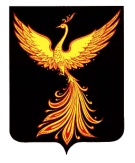 АДМИНИСТРАЦИЯПАЛЕХСКОГО МУНИЦИПАЛЬНОГО РАЙОНА АДМИНИСТРАЦИЯПАЛЕХСКОГО МУНИЦИПАЛЬНОГО РАЙОНА АДМИНИСТРАЦИЯПАЛЕХСКОГО МУНИЦИПАЛЬНОГО РАЙОНА ПОСТАНОВЛЕНИЕПОСТАНОВЛЕНИЕПОСТАНОВЛЕНИЕ                                          От                        № 